государственное бюджетное общеобразовательное учреждение Самарской области средняя общеобразовательная школа с. Большой Толкай муниципального района Похвистневский Самарской областиот 01.09.2021 г.                                                ВЫПИСКА ИЗ ПРИКАЗА                                 №65/1        В целях создания условий для укрепления здоровья детей, руководствуясь Федеральным законом от 29.12.2012 г. № 273-ФЗ « Об образовании в Российской Федерации»,  в соответствии с СанПиН 2.4.5.2409-08 «Санитарно-эпидемиологические требования к организации питания обучающихся в общеобразовательных учреждениях» и в связи с началам нового учебного года, с целью соблюдения санитарно-эпидемиологических правил и нормативов (СанПиН 2.4.2.2821-10), приказываю:Назначить ответственным за организацию горячего питания  Агееву Татьяну Владимировну.Назначить ответственным за организацию горячего питания в СП «Детский сад «Алёнушка» Душаеву Светлану Анатольевну.
Назначить ответственным за проведение мониторинга организации питания учащихся   Кузнецову М.А., заместителя директора по ВР.Приказ вступает в силу с 01.09.2021 г.Выписка верна.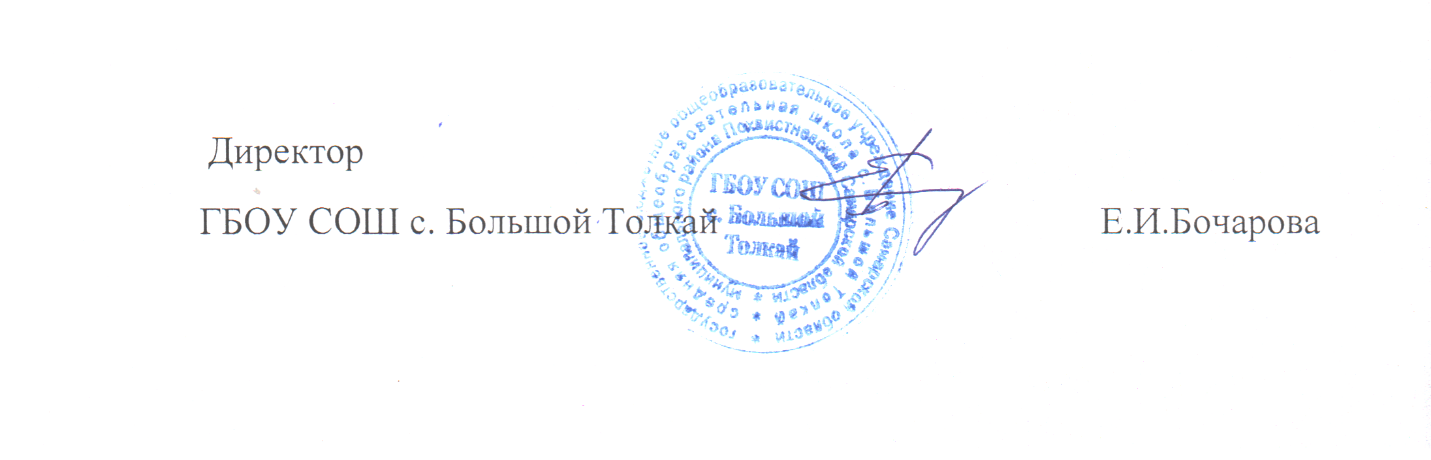 О назначении ответственного лица,
 за организацию горячего питания учащихся и питьевого режима школы в 2021 – 2022 учебном году